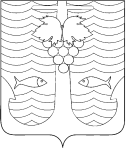 АДМИНИСТРАЦИЯ ТЕМРЮКСКОГО ГОРОДСКОГО ПОСЕЛЕНИЯТЕМРЮКСКОГО РАЙОНАРАСПОРЯЖЕНИЕот  11 сентября 2015 года							       №  216-ргород ТемрюкОб организации работы по проверке достоверности, полноте и актуальности, содержащихся в государственном адресном реестре сведений, внесения изменений в сведения государственного адресного реестра и размещения ранее не размещенных в государственном адресном реестре сведений об адресах на территории Темрюкского городского поселения Темрюкского районаВ целях реализации статьи 9 Федерального закона от 28 декабря                          2013 № 443-ФЗ «О федеральной информационной адресной системе и о внесении изменений в Федеральный закон «Об общих принципах организации местного самоуправления в Российской Федерации», постановления Правительства Российской Федерации от 22 мая 2015 № 492 «О составе сведений об адресах, размещаемых в государственном адресном реестре, порядке межведомственного информационного взаимодействия при ведении государственного адресного реестра, о внесении изменений и признании утратившими силу некоторых актов Правительства Российской Федерации» и проведения мероприятий по проверке достоверности, полноты и актуальности сведений об адресах, присвоенных объектам адресации на территории Темрюкского городского поселения Темрюкского района постановляю:1. Создать рабочую группу по организации работы по проведению проверки достоверности, полноты и актуальности содержащихся в государственном адресном реестре сведений, внесения изменений в сведения государственного адресного реестра и размещения ранее не размещенных в государственном адресном реестре сведений на территории Темрюкского городского поселения Темрюкского района.2. Утвердить состав рабочей группы по проведению проверки достоверности, полноты и актуальности содержащихся в государственном адресном реестре сведений, внесения изменений в сведения государственного адресного реестра и размещения ранее не размещенных в государственном адресном реестре сведений на территории Темрюкского городского поселения Темрюкского района согласно приложению 1 к настоящему постановлению.23. Утвердить План мероприятий, направленных на проведение проверки достоверности, полноты и актуальности содержащихся в государственном адресном реестре сведений, внесения изменений в сведения государственного адресного реестра и размещения ранее не размещенных в государственном адресном реестре сведений согласно приложению 2 к настоящему распоряжению.4. Специалисту 1 категории (по организационным вопросам и взаимодействию со средствами массовой информации (СМИ)) администрации Темрюкского городского поселения Темрюкского района Е.С.Игнатенко опубликовать распоряжение администрации Темрюкского городского поселения Темрюкского района «Об организации работы по проверке достоверности, полноте и актуальности, содержащихся в государственном адресном реестре сведений, внесения изменений в сведения государственного адресного реестра и размещения ранее не размещенных в государственном адресном реестре сведений об адресах на территории Темрюкского городского поселения Темрюкского района» в средствах массовой информации и разместить в информационно-телекоммуникационной сети «Интернет» на официальном сайте администрации Темрюкского городского поселения Темрюкского района.5. Контроль за выполнением настоящего распоряжения возложить на заместителя главы Темрюкского городского поселения Темрюкского района В.Д.Шабалина. 6. Распоряжение вступает в силу со дня его официального опубликования.Глава Темрюкского городского поселенияТемрюкского района                                                                                 А.Д.Войтов 